培育具有優異藝術才能之學生，施以專業性藝術教育，輔導其適性發展，以培植多元之藝術專業人才。增進上述學生具備藝術認知、展演、創作及鑑賞之能力，以涵養學生美感情操，發展其健全人格。提升本校管樂藝才班特色，培養管樂人才推廣音樂教育。對象：本校學區內應屆六年級學生。時間：111年1月8日至111年4月23日，每週六上午8：00~12：00(4節)。上課地點：管樂班音樂教室。名額：經本校委員會審核後擇優錄取30名，額滿為止。錄取標準：1.學區內學生優先2.國小成績3.考試成績。報名時間：110年12月6日(星期一)至12月17日(星期五)每日上午9點至                                                                                                                                                                                                 ： 下午4點於本校學務處訓育組報名。說明會：110年12月15日(星期三 14：00點~15：00)假本校視聽教室。考試時間：110年12月26日上午9：00起。考試內容：1.自我介紹(3分鐘自我介紹，中英文或其他方式)。2.樂器演奏(1分鐘樂器演奏)。3.面試(請準備國小學習歷程檔案，口試問題包含英文、數學及音樂機智問答)。放榜：錄取名單於110年12月29日公告於本校網站及Line群組。上課時間：111年1月8日至111年4月23日(上午8：15~11：45)。＊每次上課均詳細點名掌握學生行蹤，如未請假而缺席者馬上連繫家長，如有三次未請假缺席遲到者，一律退出管樂先修班。師資：林玟君老師(英文)、呂宜娟老師(數學)、高于仁老師(音樂)。上課內容：(每次四節)A.英 文：加強英文單字、文法及閱讀能力(每次一節)。B.數 學：加強數學邏輯思辨能力(每次一節)。C.音樂基礎訓練：加強樂理、聽力、節奏等基本能力(每次一節)。D.樂 器：學習管樂基本吹奏能力(每次一節)。費用：免費附件：報名表(檢附五、六年級成績單影本)加入群組，有專人為你服務及解答               最新消息請關注本校網站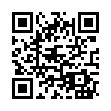 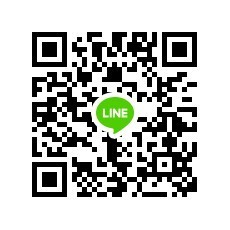 月份日期日期日期日期小計1月1/81/151/221/24-1/288次2月2/7-2/112/12(暫停)2/19(暫停)2/266次3月3/53/123/19(暫停)3/263次4月4/2(暫停)4/94/164/23(成就測驗)3次總計20次姓名性別生日   年   月    日   年   月    日   年   月    日就讀學校班級聯絡人關係關係電話樂器演奏曲目曲目曲目時間推薦表推薦表推薦表推薦表推薦表推薦表推薦表推薦表推薦表推薦事由：
    經由長期對該生的觀察，發現其在音樂類別之藝術才能方面具有傑出表現，且學習興趣濃厚，對於該項藝術非常喜愛，適合進入國民中學藝術才能班就讀，接受相關系統藝術教育，以發展其潛能。推薦事由：
    經由長期對該生的觀察，發現其在音樂類別之藝術才能方面具有傑出表現，且學習興趣濃厚，對於該項藝術非常喜愛，適合進入國民中學藝術才能班就讀，接受相關系統藝術教育，以發展其潛能。推薦事由：
    經由長期對該生的觀察，發現其在音樂類別之藝術才能方面具有傑出表現，且學習興趣濃厚，對於該項藝術非常喜愛，適合進入國民中學藝術才能班就讀，接受相關系統藝術教育，以發展其潛能。推薦事由：
    經由長期對該生的觀察，發現其在音樂類別之藝術才能方面具有傑出表現，且學習興趣濃厚，對於該項藝術非常喜愛，適合進入國民中學藝術才能班就讀，接受相關系統藝術教育，以發展其潛能。推薦事由：
    經由長期對該生的觀察，發現其在音樂類別之藝術才能方面具有傑出表現，且學習興趣濃厚，對於該項藝術非常喜愛，適合進入國民中學藝術才能班就讀，接受相關系統藝術教育，以發展其潛能。推薦事由：
    經由長期對該生的觀察，發現其在音樂類別之藝術才能方面具有傑出表現，且學習興趣濃厚，對於該項藝術非常喜愛，適合進入國民中學藝術才能班就讀，接受相關系統藝術教育，以發展其潛能。推薦事由：
    經由長期對該生的觀察，發現其在音樂類別之藝術才能方面具有傑出表現，且學習興趣濃厚，對於該項藝術非常喜愛，適合進入國民中學藝術才能班就讀，接受相關系統藝術教育，以發展其潛能。推薦事由：
    經由長期對該生的觀察，發現其在音樂類別之藝術才能方面具有傑出表現，且學習興趣濃厚，對於該項藝術非常喜愛，適合進入國民中學藝術才能班就讀，接受相關系統藝術教育，以發展其潛能。推薦事由：
    經由長期對該生的觀察，發現其在音樂類別之藝術才能方面具有傑出表現，且學習興趣濃厚，對於該項藝術非常喜愛，適合進入國民中學藝術才能班就讀，接受相關系統藝術教育，以發展其潛能。推薦人：                             日期：推薦人：                             日期：推薦人：                             日期：推薦人：                             日期：推薦人：                             日期：推薦人：                             日期：推薦人：                             日期：推薦人：                             日期：推薦人：                             日期：本表可由專家學者或學生原就讀學校之級任教師、藝能科老師簽章本表可由專家學者或學生原就讀學校之級任教師、藝能科老師簽章本表可由專家學者或學生原就讀學校之級任教師、藝能科老師簽章本表可由專家學者或學生原就讀學校之級任教師、藝能科老師簽章本表可由專家學者或學生原就讀學校之級任教師、藝能科老師簽章本表可由專家學者或學生原就讀學校之級任教師、藝能科老師簽章本表可由專家學者或學生原就讀學校之級任教師、藝能科老師簽章本表可由專家學者或學生原就讀學校之級任教師、藝能科老師簽章本表可由專家學者或學生原就讀學校之級任教師、藝能科老師簽章音樂傑出表現事蹟(無者免填)音樂傑出表現事蹟(無者免填)音樂傑出表現事蹟(無者免填)音樂傑出表現事蹟(無者免填)音樂傑出表現事蹟(無者免填)音樂傑出表現事蹟(無者免填)音樂傑出表現事蹟(無者免填)音樂傑出表現事蹟(無者免填)音樂傑出表現事蹟(無者免填)